9 ЗАСЕДАНИЕ 1 СОЗЫВАВ соответствии с Федеральным законом от 06.10.2003 №131-ФЗ «Об общих принципах организации местного самоуправления в Российской Федерации», решением Козловского районного суда Чувашской Республики от 12 ноября 2021 года по делу               №2-250/2021, Собрание депутатов Козловского муниципального округа Чувашской Республики РЕШИЛО:1. Финансирование на разработку научно-проектной документации на ремонтно-реставрационные работы объекта культурного наследия «Здание средней школы, где работал заслуженный учитель РСФСР Некрасов А.Т., конец ХIХ в.», расположенного по адресу: Чувашская Республика, Козловский район, с. Аттиково, ул. Петрова, д. 1а,                       с прохождением историко-культурной и государственной строительной экспертиз в сумме 1,6 млн. рублей, согласно предварительной сметной стоимости из бюджета Козловского муниципального округа Чувашской Республики в следующем уточнении бюджета Козловского муниципального округа Чувашской Республики отказать.2. Настоящее решение подлежит опубликованию в периодическом печатном издании «Козловский вестник» и размещению на официальном сайте Козловского муниципального округа в сети «Интернет».3. Настоящее решение вступает в силу после его официального опубликования.Председатель Собрания депутатовКозловского муниципального округаЧувашской Республики  						                     Ф.Р. ИскандаровГлава Козловского муниципального округаЧувашской Республики           					                     А.Н. ЛюдковЧĂВАШ РЕСПУБЛИКИ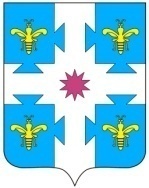 ЧУВАШСКАЯ РЕСПУБЛИКАКУСЛАВККА МУНИЦИПАЛЛĂ ОКРУГӖHДЕПУТАТСЕН ПУХӐВĔЙЫШĂНУ19.01.2023 12/125 №Куславкка хулиСОБРАНИЕ ДЕПУТАТОВКОЗЛОВСКОГОМУНИЦИПАЛЬНОГО ОКРУГАРЕШЕНИЕ 19.01.2023 № 12/125город КозловкаО финансировании на разработку научно-проектной документации на ремонтно-реставрационные работы объекта культурного наследия «Здание средней школы, где работал заслуженный учитель РСФСР Некрасов А.Т., конец ХIХ в.», расположенного по адресу: Чувашская Республика, Козловский район, с. Аттиково, ул. Петрова, д. 1а